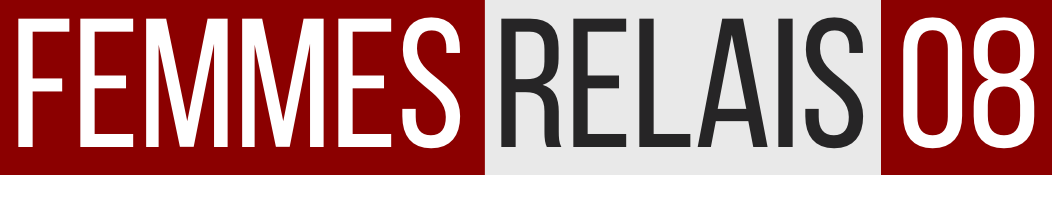 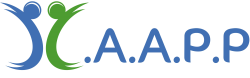 Bulletin d’inscriptionJournée internationale de lutte contre les violences faites aux femmesInscription à la journée du JEUDI 30 NOVEMBRE 2023Nom : ……………………………………………………………………	Prénom : ……………………………………………………………………….Fonction : …………………………………………………………………………….Structure : …………………………………………………………………………………….Tél : ………………………………………………….Adresse mail : …………………………………………………………………………………………………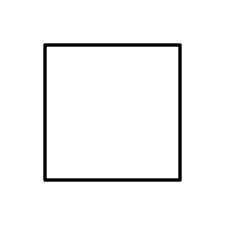  Matin	Après-midi		Journéepar mail à : femmesrelais.rouyer08@orange.fr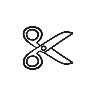 …………………………………………………………………………………………………………………………………………………………………Inscription pour le déjeuner du 30 novembre 2023Nom : ……………………………………………………………………	Prénom : ……………………………………………………………………….Fonction : …………………………………………………………………………….Structure : …………………………………………………………………………………….Tél : …………………………………………………..Adresse mail : …………………………………………………………………………………………………13 € par personne ; plateau repas halal  oui     (    )           non    (    )Règlement par chèque à l’ordre de Femmes RelaisMerci de retourner ce bulletin avec votre règlement avant le 20 novembre 2023A Femmes Relais 08, 19 bis quai de la Régente, 08200 SEDANPour tout renseignement, merci de nous contacter au 03 24 26 81 67